Warszawa, 13 września 2022 r.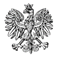 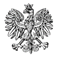 WPS-II.431.3.45.2022.MMSiostra 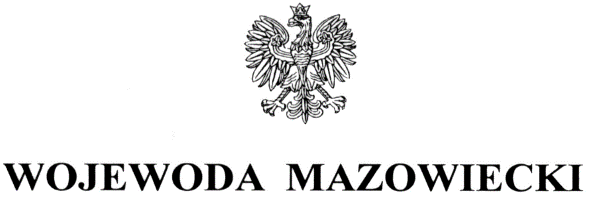 Jadwiga GaciochDyrektorDomu Pomocy Społecznej w Pruszkowie

                                                           ZALECENIA POKONTROLNE

Na podstawie art. 127 ust. 1 w związku z art. 22 pkt 9 ustawy z dnia 12 marca 2004 r. o pomocy społecznej (Dz. U. z 2021 r. poz. 2268, z późn. zm.) oraz rozporządzenia Ministra Rodziny i Polityki Społecznej z dnia 9 grudnia 2020 r. w sprawie nadzoru i kontroli w pomocy społecznej (Dz.U. z 2020 poz. 2285) zespół inspektorów Wydziału Polityki Społecznej Mazowieckiego Urzędu Wojewódzkiego w Warszawie w dniach 25 i 27 lipca 2022 r. przeprowadził kontrolę doraźną w kierowanym przez Siostrę Domu Pomocy Społecznej w Pruszkowie, ul. Żbikowska 40. W dniu 25 lipca 2022 r. czynności kontrolne przeprowadzone zostały w godzinach popołudniowych, tj. 15.30-18.00. 

Kontroli doraźnej dokonano w związku z pismem Ministra Rodziny i Polityki Społecznej z dnia 13 czerwca 2022 r. skierowanym do wojewodów, w sprawie przeprowadzenia kontroli w domach pomocy społecznej na terenie podległych województw mając na względzie prawidłową realizację zadań, jakość świadczonych usług, a przede wszystkim przestrzeganie praw mieszkańców, ze szczególnym uwzględnieniem dobra dzieci i młodzieży. 
Kontroli dokonano poprzez oględziny pomieszczeń mieszkalnych i pomieszczeń wspólnych Domu, rozmowy z mieszkańcami, rozmowy z pracownikami, analizę udostępnionych dokumentów.
Zakres kontroli obejmował jakość usług świadczonych przez dom pomocy społecznej i przestrzeganie praw mieszkańców według stanu na dzień kontroli. 
Dom Pomocy Społecznej w Pruszkowie, przy ul. Żbikowskiej 40 jest niepubliczną placówką prowadzoną przez Zgromadzenie Sióstr Benedyktynek Samarytanek Krzyża Chrystusowego z siedzibą w Niegowie, na zlecenie Powiatu Pruszkowskiego w formie powierzenia realizacji zadania publicznego z zakresu pomocy społecznej pod nazwą „Prowadzenie Domu Pomocy Społecznej dla dorosłych niepełnosprawnych intelektualnie oraz dzieci i młodzieży niepełnosprawnych intelektualnie w latach budżetowych 2021 -2025” i aneksu nr 1 
z 11 października 2021 r. Dom przeznaczony jest dla 93 mieszkańców – dla osób dorosłych niepełnosprawnych intelektualnie oraz dzieci i młodzieży niepełnosprawnych intelektualnie. W dniu kontroli w jednostce przebywało 91 mieszkańców. Decyzją Wojewody Mazowieckiego Nr 17/2007 z dnia 26 czerwca 2007 r. podmiot prowadzący otrzymał zezwolenie na prowadzenie Domu na czas nieokreślony. Placówka wpisana jest do Rejestru domów pomocy społecznej województwa mazowieckiego pod poz. Nr 52.Stwierdzono, że dom pomocy społecznej świadczy usługi mieszkańcom wymagającym całodobowej opieki, wsparcia i pomocy, zgodnie z ich potrzebami i możliwościami. Działalność Domu oceniono pozytywnie pomimo nieprawidłowości. Szczegółowy opis, ocena skontrolowanej działalności, zakres, przyczyny i skutki stwierdzonych nieprawidłowości zostały przedstawione w protokole kontroli doraźnej podpisanym przez Siostrę Dyrektor bez zastrzeżeń 26 sierpnia 2022 r.

Biorąc pod uwagę powyższe, stosownie do art. 128 ustawy z dnia 12 marca 2004 r. o pomocy społecznej w celu usunięcia stwierdzonych nieprawidłowości, zwracam się o realizację zaleceń pokontrolnych:
1. Zapewnić sprawny system przyzywowo-alarmowy dostępny dla wszystkich mieszkańców Domu, 
2. Podjąć działania w kierunku zlikwidowania barier architektonicznych w dostępie do pokoi mieszkalnych znajdujących się w budynku administracyjnym i dawnej pralni lub zmniejszyć liczbę miejsc w Domu,3. Dostosować liczbę miejsc i osób przebywających w pokojach mieszkalnych zgodnie z obowiązującym standardem - pokój wieloosobowy nie mniejszy niż 6 m² na osobę, w przypadku osób poruszających się samodzielnie przeznaczony dla nie więcej niż trzech osób, w przypadku osób leżących przeznaczony dla nie więcej niż czterech osób -określnym w § 6 ust. 1 pkt 3 lit. b) rozporządzenia Ministra Pracy i Polityki Społecznej z dnia 23 sierpnia 2012 r. w sprawie domów pomocy społecznej (Dz. U. z 2018 r. poz. 734, 278);4. Zapewnić wskaźnik zatrudnienia pracowników zespołu terapeutyczno-opiekuńczego w przeliczeniu na pełny wymiar czasu pracy, zgodnie z § 6 ust. 2 pkt 3 lit. d) i e) rozporządzenia w sprawie domów pomocy społecznej, 5. Zwiększyć liczbę personelu podczas dyżurów nocnych;6. W przypadku konieczności zastosowania środków przymusu bezpośredniego odnotowywać zdarzenie w dokumentacji zgodnie z ustawą z dnia 19 sierpnia 1994 r. o ochronie zdrowia psychicznego (Dz. U. z 2020 r. poz. 685, z późn. zm.).
Uwagi: - w przypadku przejawiających trudne zachowanie mieszkańców omawiać i podejmować decyzje dotyczące zapewnienia im odpowiedniej opieki w ramach spotkań pracowników zespołu terapeutyczno-opiekuńczego;- zapewnić mieszkańcom charakteryzującym się znacznymi zaburzeniami interakcji społecznych i komunikacji zamieszkiwanie w pokoju jednoosobowym;
- zapewnić możliwość otwierania krat zabezpieczających okna od wewnątrz pokoi mieszkalnych.
Jednostka organizacyjna pomocy społecznej w terminie 30 dni od dnia otrzymania niniejszych zaleceń pokontrolnych obowiązana jest do powiadomienia Wojewody Mazowieckiego o ich realizacji na adres: Mazowiecki Urząd Wojewódzki w Warszawie Wydział Polityki Społecznej, pl. Bankowy 3/5, 00-950 Warszawa.

Pouczenie
Zgodnie z art. 128 ustawy z dnia 12 marca 2004 r. o pomocy społecznej (Dz. U. z 2021 r. poz. 2268, z późn. zm.) kontrolowana jednostka może, w terminie 7 dni od dnia otrzymania zaleceń pokontrolnych, zgłosić do nich zastrzeżenia do Wojewody Mazowieckiego za pośrednictwem Wydziału Polityki Społecznej.
Zgodnie z art. 130 ust. 1 ustawy z dnia 12 marca 2004 r. o pomocy społecznej, kto nie realizuje zaleceń pokontrolnych – podlega karze pieniężnej w wysokości od 500 zł do 
12 000 zł.z up. WOJEWODY MAZOWIECKIEGO         	         Kinga Jura     Zastępca Dyrektora          Wydziału Polityki SpołecznejDo wiadomości:s. Anuncjata Elwira Zdunek, Przełożona Generalna Zgromadzenia Sióstr Benedyktynek Samarytanek Krzyża ChrystusowegoPan Krzysztof Rymuza, Starosta Powiatu Pruszkowskiegoaa